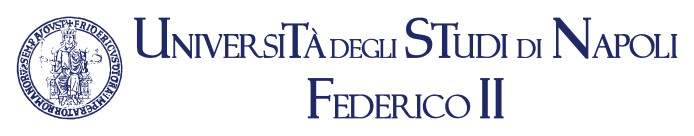 Corso di Laurea in Fisiopatologia Cardiocircolatoria e Perfusione CardiovascolareOrario delle Lezioni e Tirocinioa.a. 2017/2018   I Anno II SemestreAula E Edificio 2Riepilogo Insegnamenti per il I Anno II SemestrePATOLOGIA GENERALE (ESAME)(Presidente Commissione: Prof. Iolascon Achille)	Patologia generale (Prof. Matarrese Giuseppe)	Microbiologia e microbiologia clinica (Prof.ssa Salvatore Paola)	Genetica medica (Prof. Iolascon Achille)SCIENZE PSICO-PEDAGOGICHE (ESAME)	Psicologia generale (Prof. Simonetti Giulia?)	Scienze Tecniche Mediche  Applicate (Prof. Borgia Francesco)SCIENZE MEDICO-LEGALI E GESTIONALI (ESAME)(Presidente Commissione: Prof. Niola Massimo)	Economia applicata (Prof. Frenda Antonio)	Diritto del lavoro (Prof.ssa Casillo Rosa)	Medicina legale (Prof. Niola Massimo)	Principi di radioprotezione (Prof. Pacelli Roberto)FISIOPATOLOGIA CARDIOVASCOLARE 1(Presidente Commissione: Prof. Trimarco Bruno)	Malattie App. Cardiovascolare (Prof. Bruno Trimarco- Giuseppe Giugliano)	Chirurgia Cardiaca (Prof. Vito Antonio Mannacio)	Medicina interna (Prof. Raffaele Izzo)Bioingegneria Elettronica (Prof. Mario Sansone)Scienze e Tecnologia dei Materiali 1 (Prof. Laura Mayol)TIROCINIO I ANNO (ESAME)OrarioLunedì 12.03Martedì 13.03Mercoledì 14.03Giovedì 15.03Venerdì 16.038.30-9.30Chirurgia Card.Psicologia Mal. App. Cardiov.TirocinioTirocinio9.30-10.30Chirurgia Card.Psicologia Mal. App. Cardiov.TirocinioTirocinio10.30-11.30Medicina InternaPatologia Bioingegn.  Elettr.TirocinioTirocinio11.30-12.30Medicina InternaPatologia Bioingegn.  Elettr.TirocinioTirocinio13.00-14.00Microbiologia Med. LegaleTirocinioTirocinioScienze. Tecn. Med. Appl.14.00-15.00Microbiologia Med. LegaleTirocinioTirocinioScienze. Tecn. Med. Appl.15.00-16.00Genetica Med. LegaleTirocinioTirocinioScienze e Tecn Materiali16.00-17.00Genetica Med. LegaleTirocinioTirocinioScienze e Tecn MaterialiOrarioLunedì 19.03Martedì 20.03Mercoledì 21.03Giovedì 22.03Venerdì 23.038.30-9.30Chirurgia Card.Psicologia Mal. App. Cardiov.TirocinioTirocinioTirocinio9.30-10.30Chirurgia Card.Psicologia Mal. App. Cardiov.TirocinioTirocinioTirocinio10.30-11.30Medicina InternaPatologia Bioingegn.  Elettr.TirocinioTirocinioTirocinio11.30-12.30Medicina InternaPatologia Bioingegn.  Elettr.TirocinioTirocinioTirocinio13.00-14.00Genetica Diritto LavoroTirocinioScienze. Tecn. Med. Appl.14.00-15.00Genetica Diritto LavoroEconomiaTirocinioScienze. Tecn. Med. Appl.15.00-16.00GeneticaPrinc. Radiopr.EconomiaTirocinioScienze e Tecn Materiali16.00-17.00GeneticaPrinc. Radiopr.EconomiaTirocinioScienze e Tecn MaterialiOrarioLunedì 26.03Martedì 27.03Mercoledì 28.03Giovedì 29.03Venerdì 30.038.30-9.30Chirurgia Card.Psicologia Mal. App. Cardiov9.30-10.30Chirurgia Card.Psicologia Mal. App. Cardiov10.30-11.30Medicina InternaPatologiaBioingegn.  Elettr.11.30-12.30Medicina InternaPatologiaBioingegn.  Elettr.FESTAFESTA13.00-14.00Microbiologia Med. LegaleTirocinio14.00-15.00Microbiologia Med. LegaleTirocinio15.00-16.00Genetica Med. LegaleTirocinio16.00-17.00Genetica Med. LegaleTirocinioOrarioLunedì 02.04Martedì 03.04Mercoledì 04.04Giovedì 05.04Venerdì 06.048.30-9.30   TirocinioTirocinio9.30-10.30   TirocinioTirocinio10.30-11.30   TirocinioTirocinio11.30-12.30   TirocinioTirocinioFESTAFESTAFESTA13.00-14.00TirocinioScienze. Tecn. Med. Appl.14.00-15.00TirocinioScienze. Tecn. Med. Appl.15.00-16.00TirocinioScienze e Tecn Materiali16.00-17.00TirocinioScienze e Tecn MaterialiOrarioLunedì 09.04Martedì 10.04Mercoledì 11.04Giovedì 12.04Venerdì 13.048.30-9.30Chirurgia Card.Psicologia Mal. App. Cardiov.Tirocinio      Tirocinio9.30-10.30Chirurgia Card.Psicologia Mal. App. Cardiov.Tirocinio      Tirocinio10.30-11.30Medicina InternaPatologia Bioingegn.  Elettr.Tirocinio      Tirocinio11.30-12.30Medicina InternaPatologia Bioingegn.  Elettr.Tirocinio      Tirocinio13.00-14.00Microbiologia Med. LegaleTirocinioTirocinioScienze. Tecn. Med. Appl.14.00-15.00Microbiologia Med. LegaleTirocinioTirocinioScienze. Tecn. Med. Appl.15.00-16.00Genetica Med. Legale TirocinioTirocinioScienze e Tecn Materiali16.00-17.00Genetica Med. Legale TirocinioTirocinioScienze e Tecn MaterialiOrarioLunedì 16.04Martedì 17.04Mercoledì 18.04Giovedì 19.04Venerdì 20.048.30-9.30Chirurgia Card.PsicologiaMal. App. CardiovDiritto LavoroTirocinio9.30-10.30Chirurgia Card.PsicologiaMal. App. CardiovDiritto LavoroTirocinio10.30-11.30Medicina InternaPatologiaBioingegn.  Elettr.Princ. RadioprTirocinio11.30-12.30Medicina InternaPatologiaBioingegn.  Elettr.Princ. RadioprTirocinio13.00-14.00GeneticaDiritto LavoroPatologiaScienze. Tecn. Med. Appl.14.00-15.00GeneticaDiritto LavoroEconomiaPatologiaScienze. Tecn. Med. Appl.15.00-16.00GeneticaPrinc. Radiopr.EconomiaPsicologia  Scienze e Tecn Materiali16.00-17.00GeneticaPrinc. Radiopr.EconomiaPsicologia  Scienze e Tecn MaterialiOrarioLunedì 23.04Martedì 24.04Mercoledì 25.04Giovedì 26.04Venerdì 27.048.30-9.30Chirurgia Card.PsicologiaMed. LegaleTirocinio9.30-10.30Chirurgia Card.PsicologiaMed. LegaleTirocinio10.30-11.30    Medicina       InternaPatologia    Med. LegaleTirocinio11.30-12.30    Medicina       InternaPatologia    Med. LegaleTirocinioFESTA13.00-14.00Microbiologia   Diritto LavoroPatologiaScienze. Tecn. Med. Appl.14.00-15.00Microbiologia   Diritto LavoroPatologiaScienze. Tecn. Med. Appl.15.00-16.00Genetica    Princ. Radiopr.Psicologia  Scienze e Tecn Materiali16.00-17.00Genetica    Princ. Radiopr.Psicologia  Scienze e Tecn MaterialiOrarioLunedì 30.04Martedì 01.05Mercoledì 02.05Giovedì 03.05Venerdì 04.058.30-9.30Chirurgia CardMal. App. CardiovTirocinioTirocinio9.30-10.30Chirurgia CardMal. App. CardiovTirocinioTirocinio10.30-11.30Bioingegn.  Elettr.TirocinioTirocinio11.30-12.30Bioingegn.  Elettr.TirocinioTirocinioFESTA13.00-14.00MicrobiologiaTirocinio      TirocinioScienze. Tecn. Med. Appl.14.00-15.00MicrobiologiaTirocinio      TirocinioScienze. Tecn. Med. Appl.15.00-16.00GeneticaTirocinio      Tirocinio16.00-17.00GeneticaTirocinio      TirocinioOrarioLunedì 07.05Martedì 08.05Mercoledì 09.05Giovedì 10.05Venerdì 11.058.30-9.30Chirurgia Card.Psicologia Mal. App. CardiovTirocinioTirocinio9.30-10.30Chirurgia Card.Psicologia Mal. App. CardiovTirocinioTirocinio10.30-11.30  Scienze. Tecn.    Med. Appl.Patologia Mal. App. Cardiov.TirocinioTirocinio11.30-12.30  Scienze. Tecn.    Med. Appl.Patologia Mal. App. Cardiov.TirocinioTirocinio13.00-14.00  MicrobiologiaMed. LegaleTirocinioTirocinio14.00-15.00  MicrobiologiaMed. LegaleEconomia TirocinioTirocinio15.00-16.00GeneticaMed. Legale Economia TirocinioTirocinio16.00-17.00GeneticaMed. Legale Economia TirocinioTirocinioOrarioLunedì 14.05Martedì 15.05Mercoledì 16.05Giovedì 17.05Venerdì 18.058.30-9.30Chirurgia Card.Psicologia Mal. App. CardiovEconomiaTirocinio9.30-10.30Chirurgia Card.Psicologia Mal. App. CardiovEconomiaTirocinio10.30-11.30Scienze. Tecn. Med. Appl.Patologia       TirocinioEconomiaTirocinio11.30-12.30Scienze. Tecn. Med. Appl.Patologia       TirocinioTirocinio13.00-14.00        EconomiaDiritto LavoroTirocinioTirocinioTirocinio14.00-15.00        EconomiaDiritto LavoroTirocinioTirocinioTirocinio15.00-16.00Genetica Princ. Radiopr. TirocinioTirocinioTirocinio16.00-17.00Genetica Princ. Radiopr. TirocinioTirocinioTirocinioOrarioLunedì 21.05Martedì 22.05Mercoledì 23.05Giovedì 24.05Venerdì 25.058.30-9.30Chirurgia Card.Psicologia Mal. App. CardiovEconomiaTirocinio9.30-10.30Chirurgia Card.Psicologia Mal. App. CardiovEconomiaTirocinio10.30-11.30Scienze. Tecn. Med. Appl.Patologia Mal. App. CardiovEconomiaTirocinio11.30-12.30Scienze. Tecn. Med. Appl.Patologia Mal. App. CardiovEconomiaTirocinio13.00-14.00Economia       Med. LegaleTirocinioTirocinioTirocinio14.00-15.00Economia       Med. LegaleTirocinioTirocinioTirocinio15.00-16.00Genetica Med. Legale TirocinioTirocinioTirocinio16.00-17.00Genetica Med. Legale TirocinioTirocinioTirocinioOrarioLunedì 28.05Martedì 29.05Mercoledì 30.05Giovedì 31.05Venerdì 01.068.30-9.30Chirurgia Card.Psicologia Mal. App. CardiovTirocinioEconomiaTirocinio9.30-10.30Chirurgia Card.Psicologia Mal. App. CardiovTirocinioEconomiaTirocinio10.30-11.30Chirurgia Card.PatologiaScienze. Tecn. Med. Appl.EconomiaTirocinio11.30-12.30Chirurgia Card.PatologiaScienze. Tecn. Med. Appl.EconomiaTirocinio13.00-14.00Scienze. Tecn. Med. Appl.Diritto Lavoro TirocinioTirocinioTirocinio14.00-15.00Scienze. Tecn. Med. Appl.Diritto Lavoro TirocinioTirocinioTirocinio15.00-16.00Princ. Radiopr.TirocinioTirocinioTirocinio16.00-17.00Princ. Radiopr.TirocinioTirocinioTirocinioOrarioLunedì 04.06Martedì 05.06Mercoledì 06.06Giovedì 07.06Venerdì 08.068.30-9.30TirocinioTirocinioTirocinioTirocinioTirocinio9.30-10.30TirocinioTirocinioTirocinioTirocinioTirocinio10.30-11.30TirocinioTirocinioTirocinioTirocinioTirocinio11.30-12.30TirocinioTirocinioTirocinioTirocinioTirocinio13.00-14.00TirocinioTirocinioTirocinioTirocinioTirocinio14.00-15.00TirocinioTirocinioTirocinioTirocinioTirocinio15.00-16.00TirocinioTirocinioTirocinioTirocinioTirocinio16.00-17.00TirocinioTirocinioTirocinioTirocinioTirocinio